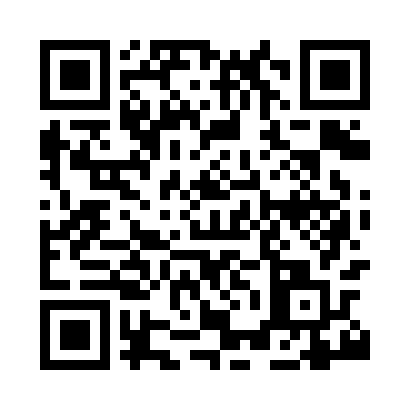 Prayer times for Kiddemore Green, Staffordshire, UKMon 1 Jul 2024 - Wed 31 Jul 2024High Latitude Method: Angle Based RulePrayer Calculation Method: Islamic Society of North AmericaAsar Calculation Method: HanafiPrayer times provided by https://www.salahtimes.comDateDayFajrSunriseDhuhrAsrMaghribIsha1Mon3:014:501:136:529:3611:242Tue3:024:501:136:529:3511:243Wed3:024:511:136:519:3511:244Thu3:034:521:136:519:3411:245Fri3:034:531:146:519:3411:246Sat3:044:541:146:519:3311:237Sun3:044:551:146:519:3311:238Mon3:054:561:146:509:3211:239Tue3:054:571:146:509:3111:2210Wed3:064:581:146:509:3011:2211Thu3:074:591:146:499:2911:2212Fri3:075:001:156:499:2811:2113Sat3:085:011:156:489:2711:2114Sun3:095:031:156:489:2611:2015Mon3:095:041:156:479:2511:2016Tue3:105:051:156:479:2411:1917Wed3:115:071:156:469:2311:1918Thu3:115:081:156:459:2211:1819Fri3:125:091:156:459:2111:1820Sat3:135:111:156:449:1911:1721Sun3:145:121:156:439:1811:1622Mon3:145:131:156:439:1711:1623Tue3:155:151:156:429:1511:1524Wed3:165:161:156:419:1411:1425Thu3:165:181:156:409:1211:1426Fri3:175:191:156:399:1111:1327Sat3:185:211:156:389:0911:1228Sun3:195:221:156:379:0811:1129Mon3:195:241:156:379:0611:1030Tue3:205:261:156:369:0411:1031Wed3:215:271:156:359:0311:09